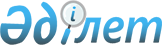 "Субсидияланатын тыңайтқыштар, гербицидтердің түрлерін және субсидиялау нормаларын белгілеу туралы" Қарағанды облысы әкімдігінің 2014 жылғы 18 тамыздағы № 43/10 қаулысына толықтырулар енгізу туралы
					
			Күшін жойған
			
			
		
					Қарағанды облысы әкімдігінің 2014 жылғы 23 желтоқсандағы № 68/01 қаулысы. Қарағанды облысының Әділет департаментінде 2014 жылғы 26 желтоқсанда № 2894 болып тіркелді. Күші жойылды - Қарағанды облысының әкімдігінің 2015 жылғы 14 мамырдағы № 23/02 қаулысымен      Ескерту. Күші жойылды - Қарағанды облысының әкімдігінің 14.05.2015 № 23/02 (алғашқы ресми жарияланған күнінен кейін күнтізбелік он күн өткен соң қолданысқа енгізіледі) қаулысымен.

      Қазақстан Республикасының 2001 жылғы 23 қаңтардағы «Қазақстан Республикасындағы жергілікті мемлекеттік басқару және өзін-өзі басқару туралы» Заңына, Қазақстан Республикасы Үкіметінің 2014 жылғы 29 мамырдағы № 574 «Тыңайтқыштардың құнын (органикалық тыңайтқыштарды қоспағанда) субсидиялау қағидаларын бекіту туралы» қаулысына сәйкес Қарағанды облысының әкімдігі ҚАУЛЫ ЕТЕДІ:

      1. 

«Субсидияланатын тыңайтқыштар, гербицидтердің түрлерін және субсидиялау нормаларын белгілеу туралы» Қарағанды облысы әкімдігінің 2014 жылғы 18 тамыздағы № 43/10 (Нормативтік құқықтық актілердің мемлекеттік тізілімінде № 2733 болып тіркелген, «Әділет» ақпараттық-құқықтық жүйесінде 2014 жылғы 8 қыркүйекте, 2014 жылғы 9 қыркүйекте № 157-158 (21678-21679) «Индустриальная Караганда» және 2014 жылғы 9 қыркүйекте № 171-172 (21806) «Орталық Қазақстан» газеттерінде жарияланған) қаулысына келесі өзгерістер енгізілсін:

      1 тармақ келесі мазмұндағы 5) тармақшамен толықтырылсын:



      «5) тыңайтқыштар берушіден және (немесе) шетелдiк тыңайтқыш өндiрушiлерден сатып алынған тыңайтқыштардың 1 тоннасына (литрiне, килограмына) арналған субсидиялардың нормалары мен түрлері осы қаулының 5 қосымшасына сәйкес белгіленсін.»;



      көрсетілген қаулы осы қаулының қосымшасына сәйкес 5 қосымшамен толықтырылсын.

      2. 

Осы қаулының орындалуын бақылау облыс әкімінің жетекшілік жасайтын орынбасарына жүктелсін. 

      3. 

Осы қаулы алғашқы ресми жарияланған күнінен күнтізбелік он күн өткен соң қолданысқа енгізіледі.

 

 

      КЕЛІСІЛДІ

 

 

      « » __________ 2014 жыл

  

Тыңайтқыштар берушіден және (немесе) шетелдiк тыңайтқыш өндiрушiлерден сатып алынған тыңайтқыштардың 1 тоннасына (литрiне, килограмына) арналған субсидиялардың нормалары мен түрлері

 
					© 2012. Қазақстан Республикасы Әділет министрлігінің «Қазақстан Республикасының Заңнама және құқықтық ақпарат институты» ШЖҚ РМК
				

      Қарағанды облысының әкімі Н. Әбдібеков

      Қазақстан Республикасы

      Ауыл шаруашылығы министрі

      _____________ А. Мамытбеков

Қарағанды облысы әкімдігінің

2014 жылғы 23 желтоқсандағы

№ 68/01 қаулысына

қосымша

Қарағанды облысы әкімдігінің

2014 жылғы 18 тамыздағы

№ 43/10 қаулысына

5 қосымша

р/н №Субсидияланатын тыңайтқыштардың түрлеріӨлшем бірлігіТыңайтқыштардың құнын арзандату проценті, дейінСатылған тыңайтқыштардың субсидиялар нормалары, теңге

1Удобрение Азотно-фосфорно-калийное

15:15:15 (Ресей)тонна3026400

2Аммофос (N-10% P 2O5-46%) (Өзбекстан)тонна3030900